Université de M’silaFaculté de technologieDépartement de mécaniqueNiveau M1 EN  TP N°1 Système asservis du 1ier OrdreCompte renduManipulation n°1 : circuit RC simple.Le schéma du montage est le suivant :                                                         R                                                                                i(t)                                                                                                   u(t)               e(t)                                                        C      Montrer rapidement que la tension u(t) satisfait à l’équation différentielle du premier ordre : 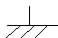 ………………………………………………………………………………………………………………………………………………………………………………………………………………………………………………………………………………………………………………………………………………………………………………………………………………………………………………………………………………………………………………………………………………………………………………………………………………………………………………………………………………………………………………………………………………………………………………………………………………………………………………………………………………………………………………………………………………………………………………………………………………………………………………………………………………………………………………………………………………………………………………………………………………………………………………Quelle est l’unité de la grandeur R.C d’après la partie 1°) ?………………………………………………………………………………………………………………………………………………………………………………………………………………………………………………………………………………………………………………………………………………………………………………………………………………………………………………………………………………………………Mesurer la constante de temps du montage en utilisant les deux méthodes : méthode des 63% : placer la tension e(t) sur 8 carreaux avec le réglage vertical de l’oscilloscope et mesurer .………………………………………………………………………………………………………………………………………………………………………………………………………………………………………………………………………………………………………………………………………………………………………………………………………………………………………………………………………………………………………………………………………………………………………………………………………………………………………………………………………………………………………………………………………………………………………………………………………………………………………………………………………………………………………………………………………………………………………………………………………………………………………………………………………………………………………………………………………………………………………………………………………………………………………………………………………………………………………………………………………………………………………………………………………………………………………………………………………………………………………………………………………………………………………………………………………………………………………………………………………………………………………………………………………………………………………………………………………………………………………………………………………………………………………………………………………………………………………………………………méthode de la tangente à l’origine : ne pas hésiter à dilater la courbe horizontalement pour obtenir un tracé plus précis.………………………………………………………………………………………………………………………………………………………………………………………………………………………………………………………………………………………………………………………………………………………………………………………………………………………………………………………………………………………………………………………………………………………………………………………………………………………………………………………………………………………………………………………………………………………………………………………………………………………………………………………………………………………………………………………………………………………………………………………………………………………………………………………………………………………………………………………………………………………………………………………………………………………………………………………………………………………………………………………………………………………………………………………………………………………………………………………………………………………………………………………………………………………………………………………………………………………………………………………………………………………………………………………………………………………………………………………………………………………………………………………………………………………………………………………………………………………………………………………………Comparer les résultats obtenus avec ces deux méthodes et la constante de temps théorique  = R.C et conclure sur la qualité de vos mesures en calculant l’écart relatif.……………………………………………………………………………………………………………………………………………………………………………………………………………………………………………………………………………………………………………………………………………………………………………………………………………………………………………………………………………………………………………………………………………………………………………………………………………………………………………………………………………………………………………………………………………………………………………………………………………………………………………………………………TP n°2 : circuit R1, R2 et CLe schéma du montage est le suivant :                                                         R1                                    i(t)                                         i2(t)          ic(t)                                                                                                                               u(t)               e(t)                                                         R2           C      Montrer que la tension u(t) satisfait à l’équation différentielle du premier ordre : ………………………………………………………………………………………………………………………………………………………………………………………………………………………………………………………………………………………………………………………………………………………………………………………………………………………………………………………………………………………………………………………………………………………………………………………………………………………………………………………………………………………………………………………………………………………………………………………………………………………………………………………………………………………………………………………………………………………………………………………………………………………………………………………………………………………………………………………………………………………………………………………………………………………………………………………………………………………………………………………………………………………………………On exprimera  et k à l’aide de R1, R2 et C en exprimant :i(t) en fonction de e(t), u(t) et R1 .i2(t) en fonction de u(t) et de R2.ic(t) en fonction de u(t) et de C.et en écrivant une loi des nœuds.………………………………………………………………………………………………………………………………………………………………………………………………………………………………………………………………………………………………………………………………………………………………………………………………………………………………………………………………………………………………………………………………………………………………………………………………………………………………………………………………………………………………………………………………………………………………………………………………………………………………………………………………………………………………………………………………………………………………………………………………………………………………………………………………………………………………………………………………………………………………………………………………………………………………………………………………………………………………………………………………………………………………………………………………………………………………………………………………………………………………Mesurer la valeur de la constante k en expliquant votre méthode.………………………………………………………………………………………………………………………………………………………………………………………………………………………………………………………………………………………………………………………………………………………………………………………………………………………………………………………………………………………………………………………………………………………………………………………………………………………………………………………………………………………………………………………………………………………………………………………………………………………………………………………………………………………………………………………………………………………………………………………………Mesurer la constante de temps du montage en utilisant les deux méthodes : méthode des 63% : placer la tension e(t) sur 8 carreaux avec le réglage vertical de l’oscilloscope et mesurer .……………………………………………………………………………………………………………………………………………………………………………………………………………………………………………………………………………………………………………………………………………………………………………………………………………………………………………………………………………………………………………………………………………………………………………………………………………………………………………………………………………………………………………………………………………………………………………………………………………………………………………………………………………………………………………………………………………………………………………………………………………………………………………………………………………………………………………………………………………………………………………………………………………………………………………………………………………………………………………………………………………………………………………………………………………………………………………………………………………………………………………………………………………………………………………………………………………………………………………………………………………………………………………………………………………………………………………………………………………………………………………………………………………………………………………………………………………………………………………………………………………………………………………………………………………………………………………………………………………………………………………………………………………………………………………………………………………………………………………………………………………………………………………………………………………………………………………………………………………………………méthode de la tangente à l’origine : ne pas hésiter à dilater la courbe horizontalement pour obtenir un tracé plus précis.……………………………………………………………………………………………………………………………………………………………………………………………………………………………………………………………………………………………………………………………………………………………………………………………………………………………………………………………………………………………………………………………………………………………………………………………………………………………………………………………………………………………………………………………………………………………………………………………………………………………………………………………………………………………………………………………………………………………………………………………………………………………………………………………………………………………………………………………………………………………………………………………………………………………………………………………………………………………………………………………………………………………………………………………………………………………………………………………………………………………………………………………………………………………………………………………………………………………………………………………………………………………………………………………………………………………………………………………………………………………………………………………………………………………………………………………………………………………………………………………………………………………………………………………………………………………………………………………………………………………………………………………………………………………………………………………………………………………………………………………………………………………………………………………………………………………………………………………………………………………Comparer les résultats obtenus avec ces deux méthodes et la constante de temps théorique  = et conclure sur la qualité de vos mesures en calculant l’écart relatif.……………………………………………………………………………………………………………………………………………………………………………………………………………………………………………………………………………………………………………………………………………………………………………………………………………………………………………………………………………………………………………………………………………………………………………………………………………………………………………………………………………………………………………………………………………………………………………………………………………………………………………………………………………………………………………………………………………………………………………………………………………………………………………………………………………………………………………………………………………………………………………………………………………………………………………………………………………………………………………………………………………………………………………………………………………………………………………………………………………………………………………………………………………………………………………………………………………………………………………………………………………………………………………………………………………………………………………………………………………………………………………………………………………………………………………………………………………………………………………………………………………………………………………………………………………………………………………………………………………………………………………………………………………………………………………TP 3 : oscillation libre AmortiesEtude d’un circuit RCL en régime transitoireRéaliser le circuit sur Electronique workbench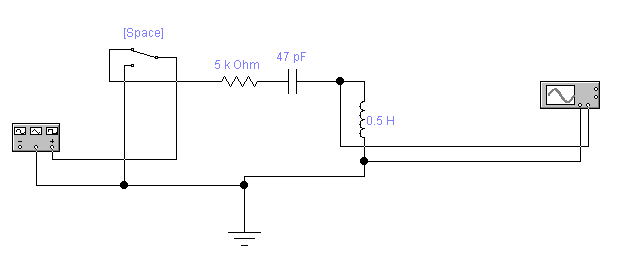 2- pour valeurs donner ci-dessus C= 47pF , R=5 KOhm et  L=0.5 HVisualiser sur l’oscilloscope dis (10) oscillations successives3- Mesurer la pseudo période Ta En déduire le coefficient de qualité Q=w0/2G   et G= R/2L